В филиале МАОУ «Нижнетавдинская СОШ»- «ООШ с. Конченбург» в феврале месяце прошел месячник к Дню защитника Отечества. Учениками были оформлены стенды о ветеранах Великой Отечественной войны и о служащих в рядах армии Российской Федерации. Были организованы конкурсы рисунков, стихов и военной песни. Традици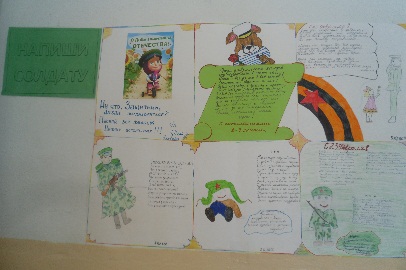 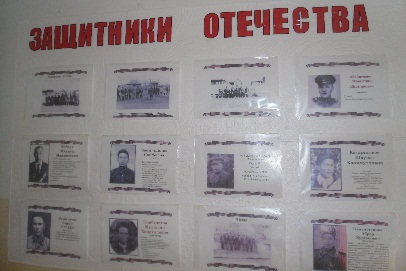 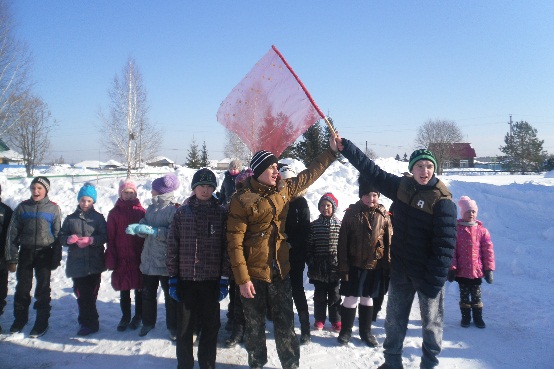 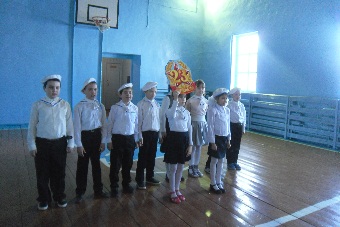 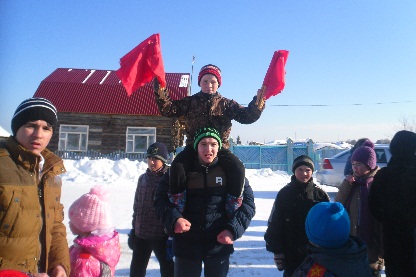 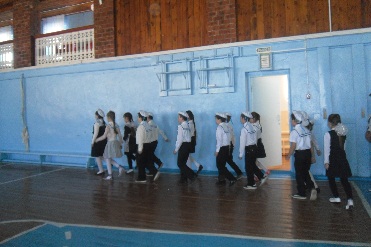 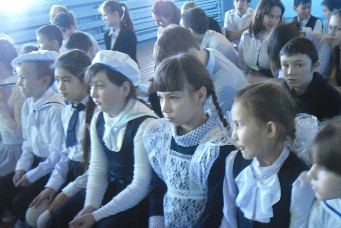 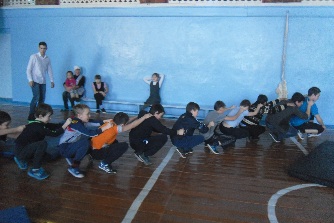 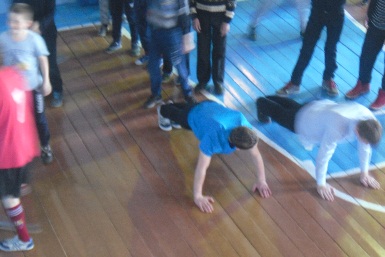 